     КАРАР                                                                                                               ПОСТАНОВЛЕНИЕ17 июнь  2014 йыл                                                 № 7                                          17 июня  2014 года	О внесении изменений в постановление администрации сельского поселенияАкъюловский сельсовет муниципального района Хайбуллинский район РеспубликиБашкортостан от 24 декабря 2013 года № 23 «Об утверждении порядкаосуществления администрацией сельского поселения Акъюловский сельсоветмуниципального района Хайбуллинский район Республики Башкортостанбюджетных полномочий главных администраторов доходов бюджетовбюджетной системы Российской Федерации на 2014 год»Внести в постановление администрации сельского поселения Акъюловский сельсовет муниципального района Хайбуллинский район Республики Башкортостан от 24 декабря 2013 года № 23 «Об утверждении порядка осуществления администрацией сельского поселения Акъюловский сельсовет муниципального района Хайбуллинский район Республики Башкортостан бюджетных полномочий главных администраторов доходов бюджетов бюджетной системы Российской Федерации на 2014 год» следующие изменение:1. В приложении № 1 «Перечень главных администраторов доходов бюджетов бюджетной системы Российской Федерации - органов местного самоуправления муниципального района Хайбуллинский район Республики Башкортостан»:1.1. дополнить код бюджетной классификации:2. В приложении № 2 «Перечень кодов подвидов доходов по видам доходов, главными администраторами которых являются органы местного самоуправления сельского поселения Акъюловский сельсовет муниципального района Хайбуллинский район Республики Башкортостан на 2014 год»:Дополнить абзацем следующего содержания:000 2 02 02102 10 0007 151 «Субсидии бюджетам поселений на закупку автотранспортных средств и коммунальной техники» установить следующую структуру кодов подвида доходов:Глава сельского поселенияАкъюловский сельсоветмуниципального района Хайбуллинский районРеспублики Башкортостан                                  И.Р.Казакбаев                                            7912 02 02102 10 0007 151Субсидии бюджетам поселений на закупку автотранспортных средств и коммунальной техники0007Бюджетные инвестиции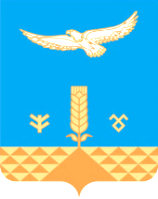 